            ҠАРАР                                                                                              РЕШЕНИЕ«Об уточнении бюджета сельского поселения Кипчак-Аскаровскийсельсовет муниципального района Альшеевский районРеспублика Башкортостан за 2019 год»В связи с выделением дополнительных средств за счет остатка на 01 января 2019 года Совет сельского поселения Кипчак-Аскаровский сельсовет муниципального района Альшеевский район Республики Башкортостан РЕШИЛ:Внести уточнения в расходную часть бюджета сельского поселения Кипчак-Аскаровский сельсовет за 2019 год (Приложение №1).Решение обнародовать в установленном порядке.Контроль за исполнением настоящего решения возложить на постоянную комиссию Совета по бюджету, налогам и вопросам собственности.Глава сельского поселения                                                           Р.Х. Газизов    с. Кипчак-Аскарово от «17» апреля 2019г№ 175Приложение № 1                                                     к решению Совета сельского поселенияКипчак-Аскаровский сельсовет муниципального района Альшеевский район Республики Башкортостанот «17» апреля 2019 года № 175Распределение средств за счет остатка на 01 января 2019 годав руб.БАШҠОРТОСТАН РЕСПУБЛИКАҺЫӘЛШӘЙ РАЙОНЫМУНИЦИПАЛЬ РАЙОНЫНЫҢҠЫПСАҠ-АСҠАР АУЫЛ СОВЕТЫАУЫЛ БИЛӘМӘҺЕСОВЕТЫ(БАШҠОРТОСТАН РЕСПУБЛИКАҺЫӘЛШӘЙ РАЙОНЫҠЫПСАҠ-АСҠАР АУЫЛ СОВЕТЫ)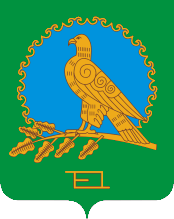 СОВЕТСЕЛЬСКОГО ПОСЕЛЕНИЯКИПЧАК-АСКАРОВСКИЙ СЕЛЬСОВЕТМУНИЦИПАЛЬНОГО РАЙОНААЛЬШЕЕВСКИЙ РАЙОНРЕСПУБЛИКИ БАШКОРТОСТАН(КИПЧАК-АСКАРОВСКИЙ СЕЛЬСОВЕТАЛЬШЕЕВСКОГО РАЙОНАРЕСПУБЛИКИ БАШКОРТОСТАН)Наименование/ КБКВсегоВ том числеВ том числеВ том числеПримечаниеНаименование/ КБКВсегоОбщегосударственные расходыПожарная безопасностьБлагоустройствоПримечание0104/791/99/0/00/02040/244/346/ФЗ.131.03.141//16802//013-11121010 000,010 000,0Приобретение запчастей на служебный автомобиль0310/791/21/1/04/24300/244/226.10/ФЗ.69.94.2//16506//013-11121019520,0019520,00Противопожарные мероприятия (противопожарный разрыв)0503/791/21/1/03/06050/244/344/ФЗ.131.03.11//16513//013-11121010 000,0010 000,00Приобретение строительных материалов для ремонта памятника участника ВОВ    И Т О Г О39 520,0010 000,0019 520,0010 000,00